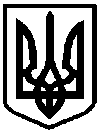 УКРАЇНАФОНТАНСЬКА СІЛЬСЬКА РАДАОДЕСЬКОГО РАЙОНУ ОДЕСЬКОЇ ОБЛАСТІ67571, вул. Степна 4, с. Фонтанка, Одеський район, Одеська областьтел.: (048) 788-92-09, (048)796-13-75 E-mail: 04379746fss@gmail.com, код ЄДРПОУ:04379746КОМІСІЯ З ПИТАНЬ ТЕХНОГЕННО-ЕКОЛОГІЧНОЇ БЕЗПЕКИТА НАДЗВИЧАЙНИХ СИТУАЦІЙ                                                ПРОТОКОЛ  № 11Засідання комісії з питань техногенно-екологічної безпеки та надзвичайнихситуацій Фонтанської сільської ради від 12.09.2023р.                                                                  с. Крижанівка, вул. Ветеранів,5                                              зала засідань, 10.00.Головував:       Голова комісії – Наталія КРУПИЦЯ                           Секретар комісії – Микола ЗВЄРЯКОВПрисутні:          Члени комісії (за списком)Запрошені:   ДСНС – Юрій Стоілакі, Держпродспоживслужба –                         Наталія ШЕВЧЕНКО.ПОРЯДОК ДЕННИЙ:Щодо епідемічної ситуації з кору та стан виконання «Плану проведення catch-up кампанії з вакцинації проти кору, епідемічного паротиту та краснухи серед дитячого населення Фонтанської сільської ради.  « Наздоганяюча» «catch-up» кампанія в Одеському регіоні, розпочалась з       17 липня 2023 року. З метою покращення епідемічної ситуації з кору та стан           виконання «Плану проведення «catch-up» кампанії з вакцинації проти кору,       епідемічного паротиту та краснухи серед дитячого населення Одеської облас-       ті.Вирішили:Інформацію директора КНП «ЦПМСД» про стан реалізації Плану про-ведення «catch-up» кампанії з вакцинації проти кору, епідемічного паротиту та краснухи серед дитячого населення Фонтанської сільської ради взяти до відома.                                                                                  Термін: Постійно.                                                                                   Виконавець: КНП «ЦПМСД»                                                                                   Інфор. Відділ.Директору КНП «ЦПМСД» вжити невідкладних заходів щодо підви-щення рівня охоплення профілактичними щепленнями дитячого населення громади.                                                                                   Термін: Негайно.                                                                                   Виконавець: КНП «ЦПМСД».Провести широку роз’яснювальну інформаційну роботу серед населе-ня Фонтанської територіальної громади щодо необхідності вакцинації дитячого населення проти кору та ймовірні наслідки ускладнень.                                                                                   Термін: Негайно.                                                                                   Виконавець: Інфор. Відділ.        2.Про забезпечення протипожежного стану закладів освіти Фонтанської               сільської ради у  2023-2024 навчальному році.       На виконання Протоколу №7 від 15.07.2023 року комісії з питань техногенно- екологічної безпеки та надзвичайних ситуацій Одеської обласної державної (військової) адміністрації з метою забезпечення протипожежного захисту закладів освіти Фонтанської сільської ради у 2023-2024 навчальному році.Вирішили:       2.1.  Затвердити «Комплексний план дій щодо заходів з питань техногенної, пожежної безпеки та цивільного захисту об’єктів освіти Фонтанської сільської ради у 2023-2024 навчальному році (додається).                                                                                    Термін: Постійно.                                                                                     Виконавець: Упр. освіти.       2.2.  Надати пропозиції до Управління фінансів Фонтанської сільської ради щодо включення до місцевого бюджету на 2024 рік коштів на забезпечення проведення протипожежних заходів в закладах освіти сільської ради.                                                                                      Термін: Вересень 2023р.                                                                                       Виконавець: Упр. освіти.      2.3. Провести аналіз стану усунення порушень вимог пожежної безпеки в закладах освіти, виявлених в результаті роботи комісії за участю служби ДСНС на початку навчального 2023 року.                                                                                       Термін: Листопад 2023р.                                                                                       Виконавець: Упр.освіти.                                                                                         СЦЗ.Про стан матеріального резерву об’єктів соціального значення Фонтанської сільської ради та заходи щодо покращення цієї роботи.На виконання протоколу №7 від 15.08.2023 року комісії з питань техно –генно-екологічної безпеки та надзвичайних ситуацій Одеської державної (військової) адміністрації та з метою створення резервів матеріалів, обладнання для підготовки до сталого проходження опалювального сезону, проведення аварійно-відновлювальних робіт в період військового стану.Вирішили:Розробити план заходів щодо створення  резерву матеріалів, обладна-ня для об’єктів соціальної інфраструктури Фонтанської сільської ради з метою сталого проходження опалювального сезону та ліквідації аварійно-відновлювальних робіт.                                                                                           Термін: До 20.09.2023р.                                                                                            Виконавець: Упр. освіти,                                                                                            Упр. культури,КП «Надія»Надати пропозиції  та винести на сесію Фонтанської сільської ради питаня щодо виділення коштів на придбання матеріалів, обладнання для створення матеріального резерву об’єктів соціального значення.                                                                                            Термін: До 20.09.2023р.                                                                                            Виконавець:Упр.освіти,                                                                                            Упр. культури,КП «Надія»Про підготовку об’єктів соціального значення в умовах експлуатації в осінньо- зимовий період.     Підготовку до опалювального сезону 2023-2024 років  в Одеській області розпочато відповідно до розпорядження голови (начальника) обласної державної (військової) адміністрації від 27.04.2023 №249/А-2023.    Значна увага під час підготовчих заходів повинна приділятись питанням енергоефективності та забезпечення автономності роботи життєво важливих об’єктів, оснащення дизель-генераторами, безперебійну роботу котелень, водонасосної станції.Вирішили:Підготувати план заходів щодо експлуатації об’єктів соціального зна-чення до експлуатації в осінньо-зимовий період та забезпечити виконання заходів передбачаних розпорядженням голови (начальника) обласної (військової) адміністрації від 27.04.2023 №249/А-2023.                                                                                         Термін: До 20.09.2023р.                                                                                          Виконавець: СЖКГ,Упр.                                                                                          освіти,Упр. культури,                                                                                           КП «Надія», КНП                                                                                           «ЦПМСД».Спільно з керівниками інфраструктурних об’єктів, комунального та житлово-комунальної організації опрацювати План дій на випадок виникнення надзвичайних ситуацій.                                                                                            Термін: До 01.11.2023р.                                                                                           Виконавець: СЖКГ, Упр.                                                                                           освіти, Упр.культури,                                                                                           КП «Надія», СЦЗ.Про стан роботи щодо контролю за безхатніми тваринами та заходи направлені на ситуацію, яка склалася.      За поточний період часу 2022 -2023 роки значно збільшилась кількість   безхатніх тварин, які своїм агресивним поводженням викликають занепокоєння громадян Фонтанської громади та несуть соціальну загрозу.Вирішили:Надати пропозиції та винести на розгляд сесії Фонтанської сільської ради питання щодо виділення коштів для проведення роботи по стабілізації    ситуації з безхатніми тваринами.                                                                         Термін: До 20.09.2023р.                                                                          Виконавець: Сек. ЖКГ                                                                          КП «Надія».Звернутись до районної  ветеринарної служби з метою організації роботи щодо вакцинації безхатніх тварин та запобіганню розповсюдження інфекційних захворювань.                Голова комісії                                                     Наталія КРУПИЦЯ                Секретар комісії                                                 Микола ЗВЄРЯКОВ